МУНИЦИПАЛЬНОЕ БЮДЖЕТНОЕ УЧРЕЖДЕНИЕ«УЧЕБНО-МЕТОДИЧЕСКИЙ И ИНФОРМАЦИОННЫЙ ЦЕНТР»Г. МИЧУРИНСКА ТАМБОВСКОЙ ОБЛАСТИ(МБУ УМиИЦ)___________________________________________________________________г. Мичуринск, ул. Федеративная, дом 48, тел. 8(47545) 5-21-42 e-mail: umic@list.ruП Р И К А З02.02.2022                                 г. Мичуринск                                              № 26 - одО проведении областного конкурса учебно-исследовательских работ учащихся «Детские исследования – великим открытиям»В целях выявления и поддержки одаренных детей в области изучения научно-технических, гуманитарных дисциплин, исследовательской деятельности ПРИКАЗЫВАЮ:Муниципальному бюджетному учреждению «Учебно-методический и информационный центр» провести   в период с 1 февраля 2022 года по  13 марта 2022   года провести  муниципальный этап областного конкурса учебно-исследовательских работ учащихся «Детские исследования – великим открытиям» (далее – Конкурс).       2. 	Утвердить положение о Конкурсе (приложение №1).      3. 	Утвердить   состав   организационного   комитета   Конкурса (приложение №2).      4. Руководителям образовательных организаций обеспечить участие обучающихся в Конкурсе;5.  Назначить муниципальным координатором Конкурса  методиста МБУ «Учебно-методический и информационный центр» О.Н. Объедкову     6.  Контроль за исполнением данного приказа оставляю за собой .Директор                                                                               Л.В. ДедешкоУтвержденоприказом МБУ «Учебно – методический и информационный центр»        от 02.02.2022  № 26 - одПоложениео проведении муниципального этапа областного конкурса учебно-исследовательских работ учащихся «Детские исследования – великим открытиям»1. Общие положения1.1. Настоящее положение определяет порядок организации и проведения областного конкурса учебно-исследовательских работ учащихся «Детские исследования – великим открытиям» (далее – Конкурс).1.2. Организатором Конкурса является управление образования и науки области.1.3. Организационно-методическое и информационное сопровождение Конкурса осуществляет Тамбовское областное государственное бюджетное образовательное учреждение дополнительного образования «Центр развития творчества детей и юношества» (далее – ТОГБОУ ДО «Центр развития творчества детей и юношества») и структурное подразделение федерального государственного бюджетного образовательного учреждения высшего образования «Тамбовский государственный технический университет» – Политехнический лицей-интернат (далее – Политехнический лицей-интернат).2. Цель и задачи 2.1. Цель:выявление и поддержка способных и одаренных учащихся в области изучения научно-технических, гуманитарных дисциплин и исследовательской деятельности.2.2. Задачи:формирование компетенций в области интеллектуально-творческой деятельности учащихся;пропаганда научных знаний и развитие у учащихся интереса к инженерно-техническому образованию, будущей профессии;мотивация учащихся к дальнейшей исследовательской деятельности.3. Участники 3.1. Участниками Конкурса являются учащиеся 8-х и 9-х классов образовательных организаций области.4. Содержание, порядок организации и сроки проведения4.1. Для участия в Конкурсе учащиеся представляют выполненную самостоятельно или под руководством педагога учебно-исследовательскую работу по одному из направлений:физика;математика;информатика и ИКТ;техника и технология;экономика и бизнес;архитектура и строительство.4.2. Конкурс проводится с 1 февраля по 16 апреля 2022 г. в три этапа:1 этап – муниципальный – с 1 февраля по 13 марта 2022 г.;2 этап – региональный (заочный тур) – с 14 марта по 1 апреля 2022 г.;3 этап – финальный (очный тур) – 16 апреля 2022 г.4.3. Работы на муниципальный этап направляются до 9 марта 2022 года в Оргкомитет конкурса по электронному адресу: obedkova.07@yandex. 4.4. Для участия в  муниципальном этапе Конкурса необходимо подать следующие материалы: 		заявку от образовательной организации в PDF формате (Приложение 1 к положению);		согласие на обработку персональных данных в PDF формате (Приложение 2 к положению);		тезисы учебно-исследовательской работы (обязательно прилагается электронный носитель), в соответствии с требованиями (Приложение 3 к положению);		учебно-исследовательскую работу в соответствии с рекомендациями (приложение 4 к положению).				4.5. Тезисы, представленные на Конкурс, не возвращаются и не рецензируются.5. Руководство5.1. Для организации и проведения Конкурса создается Оргкомитет.5.2. Оргкомитет возглавляет председатель. 5.3. Оргкомитет выполняет следующие функции:формирует состав и председателей жюри; организует прием заявок на участие в Конкурсе и их передачу председателям жюри;утверждает форму экспертного листа члена жюри, протокола работы жюри;определяет состав участников очного тура;устанавливает количество призовых мест;утверждает список победителей и призеров Конкурса на основании итоговых протоколов;готовит наградной материал по результатам проведения Конкурса.5.3. Экспертную оценку представленных на Конкурс учебно-исследовательских работ осуществляет жюри.5.4. Работу жюри по каждому направлению возглавляет председатель.5.5. Жюри выполняет следующие функции:оценивает конкурсные работы участников муниципального этапа Конкурса;составляет протокол по итогам этапа Конкурса;определяет победителей и призеров в каждой номинации Конкурса.5.6. При спорных ситуациях председатель жюри имеет право решающего голоса.5.7. Решение жюри является окончательным и изменению, обжалованию и пересмотру не подлежит.6. Критерии экспертной оценки учебно-исследовательских работ6.1. Критерии экспертной оценки муниципального этапа Конкурса:определение темы работы;формулировка цели и задач исследования, соответствие их теме работы;выдвижение гипотезы;выделение объектов и предмета изучения;описание исследования;оригинальность позиции автора (наличие собственной точки зрения на полученные результаты);обобщение результатов и формулировка выводов.7. Подведение итогов 7.1. Победители и призеры Конкурса определяются по каждому направлению отдельно.7.3. Участники Конкурса признаются победителями, призерами при условии, что количество набранных ими баллов превышает половину максимально возможных.7.4. Учащиеся, работы которых не получили призовых мест, но вызвали повышенный интерес у членов жюри, награждаются грамотами.Приложение 1к положениюЗАЯВКАна участие в конкурсе учебно-исследовательских работ учащихся «Детские исследования – великим открытиям»от __________________________________________________________(полное наименование учебного заведения)Руководитель   образовательной организации                                __________________________                                                                      (подпись)                                (Ф.И.О.) Дата, печатьПриложение 2к положениюСогласие родителя (законного представителя) на обработку персональных данных несовершеннолетнего участника областного конкурса учебно-исследовательских работ учащихся «Детские исследования – великим открытиям»(заполняется родителем или опекуном)Я, __________________________________________________________________________,                                                    	   (ФИО родителя или законного представителя)зарегистрированный (-ая) по адресу: _____________________________________________(адрес места регистрации)наименование документа удостоверяющего личность ___________ серия ____ №________________ выдан ____________________________________________________,                                                                                  (когда и кем выдан)являясь родителем (законным представителем) несовершеннолетнего _____________________________________________________________________________, (ФИО несовершеннолетнего)зарегистрированного по адресу:_________________________________________________(адрес места регистрации несовершеннолетнего)_____________________________________________________________________________, на основании_________________________________________________________________,(указать вид документа, подтверждающего полномочие действовать в интересах несовершеннолетнего (паспорт; в случае опекунства указать реквизиты документа, на основании которого осуществляется опека или попечительство, а в случае удостоверения личности, документом, заменяющим паспорт, вписать реквизиты свидетельства о рождении несовершеннолетнего)даю свое согласие на обработку управлению образования и науки Тамбовской области, расположенному по адресу: г.Тамбов, ул.Советская,  д.108, структурному подразделению федерального государственного бюджетного образовательного учреждения высшего образования «Тамбовский государственный технический университет» – Политехнический лицей-интернат, расположенному по адресу г.Тамбов, ул.Никифоровская, д.32, корп.3 (далее – Операторы) персональных данных несовершеннолетнего, относящихся исключительно к перечисленным ниже категориям персональных данных: фамилия, имя, отчество; дата рождения;  домашний адрес; номер телефона (домашний, мобильный); место учебы; класс; информация о конкурсной работе, биометрические данные (фото и видео изображения). Я даю согласие на использование персональных данных несовершеннолетнего исключительно в целях оформления всех необходимых документов, требующихся в процессе организации и проведения областного конкурса учебно-исследовательских работ учащихся «Детские исследования – великим открытиям» (далее – Конкурс), а также последующих мероприятий, сопряженных с Конкурсом.	Настоящее согласие предоставляется мной на осуществление действий в отношении персональных данных несовершеннолетнего, которые необходимы для достижения указанных выше целей, включая (без ограничения) сбор, систематизацию, накопление, хранение, передачу, уточнение (обновление, изменение), использование, распространение и размещение персональных данных в общедоступных источниках (буклеты, публикация в СМИ, в том числе в сети Интернет на сайтах Операторов, на информационных стендах). Я проинформирован, что Операторы гарантируют обработку персональных данных в соответствии с действующим законодательством РФ как неавтоматизированным, так и автоматизированным способами.Данное согласие действует с даты подписания до достижения целей обработки персональных данных, а также на срок, обусловленный архивным законодательством.Данное согласие может быть отозвано в любой момент по моему письменному заявлению. Я подтверждаю, что, давая такое согласие, я действую по собственной воле и в интересах несовершеннолетнего.«____» ___________ 20__ г.                                           _____________ /_________________/                                                                                                         Подпись         Расшифровка подписи                  Приложение 3к положениюТребования к тезисамТезисы – это краткое изложение основных мыслей исследования.Требования к содержанию тезисовОбоснованность актуальности темы работы.Цель и задачи исследования.Краткое изложение основной идеи исследования.Тезисы принимаются на бумажном и электронном носителях.Требования к оформлению тезисов на бумажном носителе.В тезисах обязательно должно быть:1. Направление Конкурса.2. Название работы.3. Фамилия, имя, отчество автора.4. Название учреждения, класс.5. Фамилия, имя, отчество руководителя (должность).6. Текст должен быть представлен в 1-м экземпляре; формат листа – А4, объем – 1 страница.7. Параметры страницы: поля верхнее – 2,5 см, нижнее – 2,5 см, левое – 3,0 см, правое – 1,5 см.8. Шрифт Times New Roman, размер шрифта – 14, межстрочный интервал – полуторный.Требования к оформлению тезисов на электронном носителеФайл 1. Ф _И_О_Заявка_ Направление .DOCУказать сведения об авторах: фамилия, имя, отчество докладчика и руководителя, название доклада, класс, школа, город, е-mail, направление Конкурса.Файл 2. Ф _И_О_ Тезисы _ Направление .DOCТекст не более 1-й страницы формата А-4 Шрифт Times New Roman, размер шрифта – 14, межстрочный интервал – полуторный. Заголовок по центру – жирный, прописной, кегль 14. На следующей строке Ф.И.О. (научный руководитель – соавтор), учреждение, город – курсив строчными. Выравнивание текста – по ширине. Красная строка – 0,75 см, автоматический перенос. Библиографический список в конце, кегль 14, сноски по тексту – в квадратных скобках. Параметры страницы как на бумажном носителе. Все файлы должны быть сохранены в формате MS Office 97-2003.Приложение 4к положениюМетодические рекомендациипо выполнению учебно-исследовательских работ учащихсяУчащийся может выбрать любую тему исследования в соответствии с предлагаемыми направлениями. Работа должна состоять из введения, основной части, заключения, а также содержания и списка литературы. Во введении обосновывается актуальность темы и ее значение, цель и задачи. Основная часть должна содержать вопросы теории и анализа темы исследования.Заключение должно содержать выводы, сделанные автором на основе проведенного исследования.Объем работы должен быть не более 10 машинописных страниц.При оформлении конкурсной работы необходимо учитывать следующие требования: рукопись должна быть напечатана на стандартной бумаге через 1,5 интервала, верхние и боковые поля 25 мм, нижние 30 мм.Титульный лист оформляется по образцу.Размеры рамки: левое поле 25-30 мм, верхнее, правое и нижнее 5 мм.На второй странице работы дается содержание.В конце работы помещается список литературы, где перечисляется литература, которая была действительно использована при выполнении работы. Оформление источников производится следующим образом: фамилия автора, инициалы; название книги без кавычек с заглавной буквы, место издания, год издания, количество страниц в книге с прописной буквы.Например:Пере-Клермон А.Н. Роль социальных взаимодействий в развитии интеллекта детей. – М.: Педагогика, 1991. – 248 с.Текст научно-исследовательской работы разделяют на разделы и подразделы.Разделы должны иметь порядковые номера в пределах всей работы, обозначенные арабскими цифрами с точкой. Разделы «Введение», «Заключение» и «Список литературы» не нумеруются. Подразделы должны иметь нумерацию в пределах каждого раздела, например:1.    Нумерация раздела.1.1. Нумерация подраздела.Наименования разделов и подразделов должны быть краткими, переносы слов не допускаются.Таблицы и громоздкие рисунки могут быть оформлены следующим образом. Таблица может иметь краткий заголовок. Над правым верхним углом таблицы размещается надпись «Таблица» с указанием ее порядкового номера. Если вся таблица не помещается на одной странице, то на следующей дается ее продолжение, без заголовка глав. Сбоку таблицы не очерчиваются, а ограничиваются полями: левое 25-30 мм, правое 5-10 мм. Нумерация таблицы сквозная. Таблицу следует помещать сразу после первого упоминания о ней в тексте, причем указывают ее номер, а слово «Таблица» пишут в сокращенном виде: табл. 1. Тоже касается разделов, подразделов графического материала, так, например, на рис. 1 или см. раздел 2.В конкурсной работе кроме таблиц могут быть использованы рисунки, диаграммы и дискеты, иллюстрирующие содержание работы.Рисунки могут быть размещены сразу после ссылки на них в тексте. Каждый рисунок должен иметь название, которое помещают сразу под рисунком. Нумерация рисунков сквозная.Оформление таблицыТаблица 1Структура валового национального продуктапо конечному использованию, %Оформление рисунка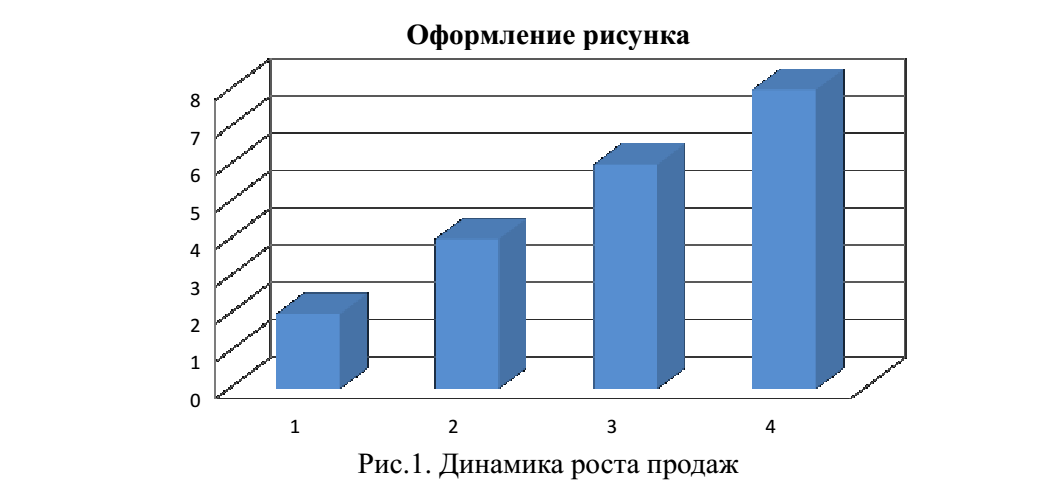 Рис.1. Динамика роста продажНумерация страниц конкурсной работы должна быть сквозной от титульного листа до последней страницы. Номер страницы ставится в правой верхней части страницы арабскими цифрами. На титульном листе и содержании номер страницы не ставится, но учитывается.Приложение 2Утвержденоприказом МБУ «Учебно – методический и информационный центр»        от 02.02.2022  №26 - одСостав организационного комитетамуниципального этапа областного конкурса учебно-исследовательских работ учащихся «Детские исследования – великим открытиям»Утвержденоприказом МБУ «Учебно – методический и информационный центр»        от 02.02.2022  № 26 - одСостав жюримуниципального этапа областного конкурса учебно-исследовательских работ учащихся «Детские исследования – великим открытиям»Делуц  Т.В. – учитель, высшая квалификационная категория , МБОУ СОШ № 1Микляев А.Н.- учитель, первая квалификационная категория, МБОУ СОШ №15Улыбышева Е.В.- учитель, первая квалификационная категория, МАОУ СОШ №5 НТЦ им. И.В. МичуринаБекетова С.Г.- учитель, первая квалификационная категория, МБОУ СОШ №19Загородняя Е.Н.- учитель, первая квалификационная категория, МБОУ СОШ №1Грязнева С.А.- учитель, первая квалификационная категория, «Гимназия»Киселев А.М.- .- учитель, МАОУ СОШ №5 НТЦ им. И.В. МичуринаПашигорева Е.Н.- учитель, МБОУ СОШ №18 им. Э.Д. ПотаповаФ.И.О. участника (полностью)КлассТема учебно-исследовательской работыНаправление, в котором будет защищаться работаКонтактный телефон участника (с указанием кода)Адрес электронной почты участникаДомашний адрес участникаФ.И.О. руководителя учебно-исследовательской работы(полностью)Контактный телефон руководителя (с указанием кода)Адрес электронной почты руководителяОборудование, необходимое для защиты работы  Образец оформления титульного листаНазвание соответствующего ведомстваНазвание учебного заведенияУчебно-исследовательская работана тему:Исполнитель:                               Класс, школа                                        Ф.И.О.Руководитель: должность(степень, звание)                                  Ф.И.О.Тамбов – 2022СтранаВаловой национальный продуктКонечные расходы населенияКонечные расходы госучрежденияВаловые капитальные вложения12345США100672013Великобритания100622117Дедешко Л.В.- директор МБУ «Учебно-методический и информационный центр»;Солопова С.В.- заместитель директора МБУ «Учебно-методический и информационный центр»;Касандрова Н.Г.- старший методист МБУ «Учебно-методический и информационный центр»;Печатнов С.М.- методист МБУ «Учебно-методический и информационный центр»;Объедкова О.Н.- методист МБУ «Учебно-методический и информационный центр»;